God is HeerlijkheidGebedstijd                                           Datum: Lofprijzing – Prijs God voor wie Hij is, Zijn eigenschappen, Zijn naam, Zijn karakter.(A.u.b. nu geen gebedsonderwerpen of -verhoringen.)Eigenschap: Heerlijkheid 	Omschrijving: Het woord 'heerlijkheid' is een tamelijk verouderd woord dat wordt gebruikt voor de indrukwekkende uitstraling van invloedrijke personen.Gods heerlijkheid is een belangrijk aspect van zijn wezen. Het omvat eigenlijk alles wat God tot God maakt, waarin Hij ver uitstijgt boven alles wat Hij geschapen heeft. Deze uitdrukking wordt door de hele Bijbel heen gebruikt om openbaringen en manifestaties van Gods wezen en Gods karakter aan te duiden. Het is een indrukwekkend begrip dat veel over God vertelt. In de oudere vertalingen kom je consequent het woord 'heerlijkheid' tegen. Meestal wordt dat woord in moderne Bijbelvertalingen weergegeven door woorden als luister, eer, glorie, majesteit. Maar die woorden schieten naar mijn mening te kort om GODS heerlijkheid in al zijn facetten aan te duiden en daarom houd ik het maar bij de ouderwetsere term 'Gods heerlijkheid' waar het gaat om de totale uitstraling van God zelf, want dat is een veel weidser begrip. (www.herschepping.nl)Bijbelgedeelte(n): "Mozes vroeg: 'Laat mij uw heerlijkheid zien.' " (Exodus 33:18, WV1995) Vervolgens benadrukte God enkele van zijn karaktereigenschappen. "Hij antwoordde: 'Ik zal in mijn goedheid aan u voorbijgaan en in uw bijzijn de naam HEER uitroepen. Want Ik schenk genade aan wie Ik wil en barmhartigheid aan wie Ik wil.'" (Exodus 33:19, WV1995)"En dan zal men de Mensenzoon op wolken zien komen, met veel macht en heerlijkheid." (Marcus 13:26, GNB1996)"Om deze reden wil ik alles verdragen, om de uitverkorenen, opdat ook zij het heil in Christus Jezus verkrijgen met eeuwige heerlijkheid." (2 Timoteüs 2:10, NBG1951)Gedachten:___________________________________________________________________________________________________________________________________________________________________________Belijdenis – Tijd voor stil gebed. "En het Woord is vlees geworden en heeft onder ons gewoond *(en wij hebben Zijn heerlijkheid gezien, een heerlijkheid als van de Eniggeborene van de Vader), vol van genade en waarheid..." (Johannes 1:14, HSV2010)Dankzegging – Dank God  voor dingen die Hij gedaan heeft. (A.u.b. geen vragen om gebed.)____________________________________________________________________________________________________________________________________________________________________________________Voorbede – Maak groepjes van twee of drie, naar eigen inzicht.Voorbede voor eigen kinderen. (Leidster geeft bijbelgedeelte om te bidden voor deze week.)Bijbelgedeelte voor alle kinderen: "Want de aarde zal vol worden met de kennis van de heerlijkheid van de HEERE, zoals het water de bodem van de zee bedekt. " (Habakuk 2:14, HSV2010) Wij bidden dat _______vol zal worden met de kennis van de heerlijkheid van de HEERE.Naam van je kind:_________________________________________________________________________Specifiek Verzoek: __________________________________________________________________________ Naam van het kind van je gebedspartner:______________________________________________Specifiek Verzoek: __________________________________________________________________________ Naam van het kind van je gebedspartner: ______________________________________________ Specifiek Verzoek: __________________________________________________________________________Voorbede voor Leraren/Staf  ______________________Bijbelgedeelte "Wij bidden dat de meesters en juffen de heerlijkheid van de Heer meer en meer weerspiegelen omdat hun gezicht ongesluierd is; ze worden omgevormd naar datzelfde beeld en komen tot steeds grotere heerlijkheid, tot een heerlijkheid zoals die afstraalt van de Heer die de Geest is." (o.b.v. 2 Korintiërs 3:18, GNB1996)Specifiek Verzoek:_________________________________________________________________________Voorbede voor schoolzaken: _____________________________________________________________________________________________________________________________________________________Voorbede voor MIG: ____________________________________________________________________________________________________________________________________________________________Voorbede voor MIG:____________________________________________________________________________________________________________________________________________________________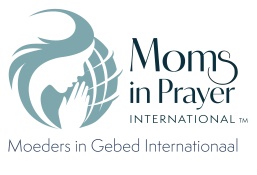 Onthoud: Wat in de groep is gedeeld, blijft in de groep!